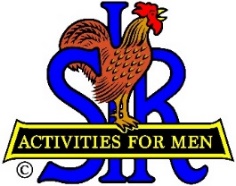 SIR State Bowling CommitteeSir Dan Weller, Chairman925-935-5510    dweller@astound.netSIR STATE BOWLING COMMITTEEGENERAL MEETING (ZOOM)10:00 AM Saturday, February 5, 2022 AGENDA10:00 -	OPENING REMARKS - Sir Dan Weller, Chairman	Welcome, Flag Salute, Review/Approve Agenda10:10 -	SECRETARY’S REPORT – Sir Gary Kaufmann, Secretary	Discuss Key Items of the January 15 Executive Meeting10:20 -	TREASURER’S REPORT – Sir Larry Mustain, Treasurer	Review/Approve Current Financial Report and results of SIR INC Audit10:30 –	Status of Operations – Sir Ray DiBasilio	Discuss the full tournament calendar and the need for better tournament software.10:50 -	Status of the SIR Tournament Bowling Average (STBA) – SIR Dan Weller11:00 -	Questions and comments from the Tournament Managers and Bowling Chairmen11:20 -	NEW BUSINESS – Sir Dan Weller	Updating our By-Laws and Rules – volunteers needed11:30 -	OLD BUSINESS – Sir Dan Weller	Wine, wine everywhere 11:55 -	CLOSING REMARKS – Sir Dan Weller	Next meeting (General Committee) – 10:00 AM Saturday May 7, 202212:00 -	ADJOURN		